Csőkarmantyú gördülő tömítő gyűrűvel BR 200Csomagolási egység: 1 darabVálaszték: K
Termékszám: 0055.0021Gyártó: MAICO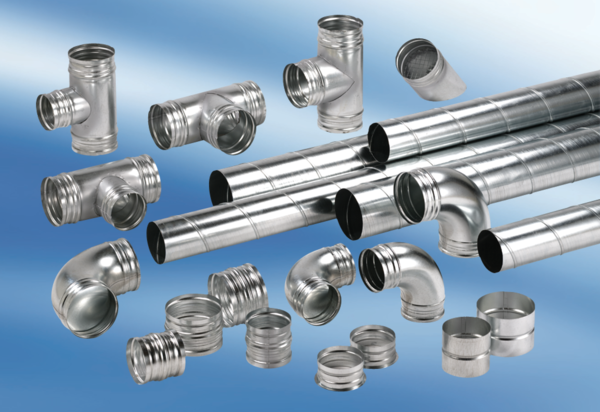 